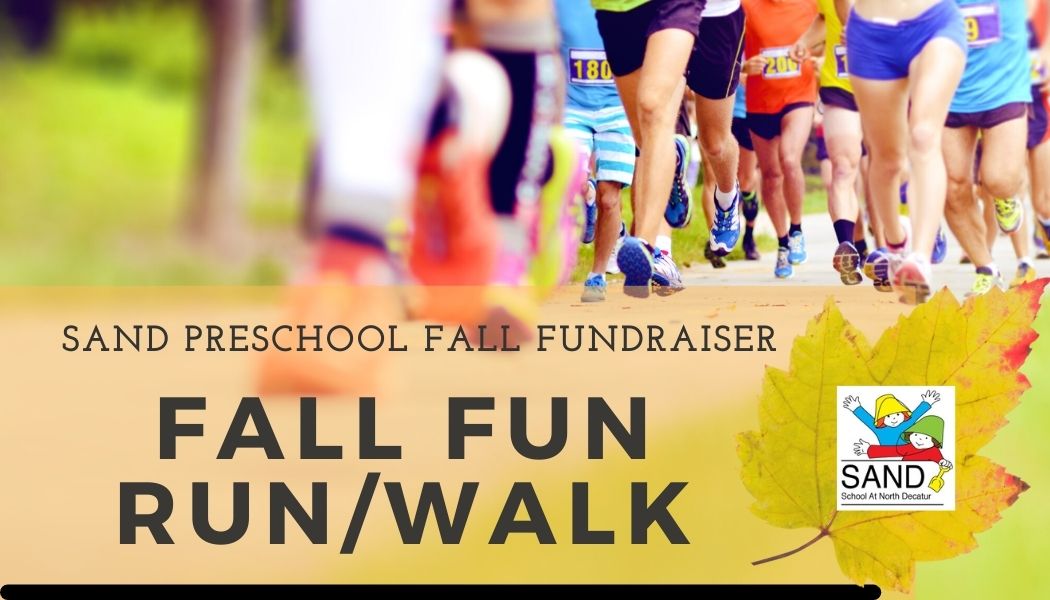 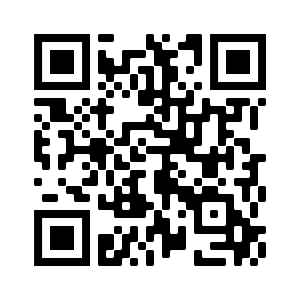 SAND Preschool Fall FUN RUN/WALKSaturday, November 6, 20219 – 11 amWhat?    A 1 Mile Run/Walk and a Kids “FUN RUN” (Laps).  When?    Sign-in is at 8:45am. The adult run begins at 9am.  Runners will go first followed by runners with strollers and then all walkers. The kids “FUN RUN” laps (ages 2-11) begin at 10am.Where?   The 1 Mile Run takes place along Sycamore Drive in Decatur.  The sign-in, Kids “FUN RUN” and all other activities are in the back parking lot of N. Decatur UMC, 1523 Church Street, Decatur, GA.   Who?    Anyone who can run, walk or just wants to cheer us on!  How?     Register for the 1 Mile Run/Walk and/or donate& sponsor at https://sand-preschool.square.site/How Much?    Registration fee for the 1 Mile Run/Walk is $15 for individual / $25 per family.  There is no registration fee for the Kids “FUN RUN” laps but donations / sponsorships are encouraged!  Donate at https://sand-preschool.square.site/What Else?    Music, children’s activities & games, coffee, bake sale and fun!  Why?    Because we love kids!!  All proceeds benefit SAND Preschool’s outdoor education programming and our campus ministry partners at Decatur Cooperative Ministries “Project Take Charge”.Parking?    Free parking is available at the Emory Decatur Hospital back lot.  Enter using the second driveway off N. Decatur Rd. behind N. Decatur UMC. Safety?   The event is outdoors so masks are optional.  Sanitizing stations will be available throughout the venue.  Please, no dogs allowed.  